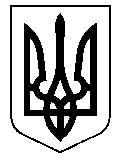 У К Р А Ї Н АКам’янсько-Дніпровська міська радаКам’янсько-Дніпровського району Запорізької областіВИКОНАВЧИЙ КОМІТЕТР І Ш Е Н Н Я24 травня 2018 року           м. Кам’янка-Дніпровська                   № 152Про затвердження Положення про квартирний облік при виконавчому комітеті Кам’янсько-Дніпровської міської радиКеруючись ст. 144 Конституції України, Житловим кодексом Української РСР, Правилами обліку громадян, які потребують поліпшення житлових умов, і надання їм жилих приміщень в Українській РСР, затверджених постановою Ради Міністрів УРСР і Укрпрофради  від 11 грудня 1984р. № 470, та відповідно до п.п. 2 п. «а» та п.п. 12 п. «б» ст. 30 Закону України «Про місцеве самоврядування в Україні», з метою упорядкування процедури постановки на квартирний облік громадян, що потребують поліпшення умов проживання, виконавчий комітет міської радив и р і ш и в:	1. Затвердити Положення  про квартирний облік при виконавчому комітеті Кам’янсько-Дніпровської міської ради (додається).2. Начальнику відділу  житлово-комунального господарства, благоустрою, комунальної власності, торговельного обслуговування, будівництва, транспорту і зв’язку, містобудування та архітектури виконавчого комітету міської ради протягом п’ятнадцяти днів оприлюднити дане рішення в засобах масової інформації шляхом розміщення на офіційному сайті Кам’янсько-Дніпровської міської ради.	3. Дане рішення вступає в дію з дня офіційного оприлюднення.4. Контроль за виконанням цього рішення покласти на керуючого справами (секретаря) виконавчого комітету міської ради.Міський голова                                                                             В.В. Антоненко                                                                                          Затверджено	рішення виконавчого комітету Кам’янсько-Дніпровської міської ради 24 травня 2018 року № 152ПОЛОЖЕННЯ про квартирний облік при виконавчому комітеті Кам’янсько-Дніпровської міської радиІ. Загальні положення1.1. Положення про квартирний облік при виконавчому комітеті Кам’янсько-Дніпровської міської ради (надалі - Положення) розроблено на підставі: Житлового кодексу Української РСР, Правил обліку громадян,  які потребують поліпшення житлових умов, і надання їм жилих приміщень в Українській РСР, затверджених постановою Ради Міністрів УРСР і Укрпрофради  від 11 грудня 1984р. № 470, Порядку ведення Єдиного державного реєстру громадян, які потребують поліпшення житлових умов, затвердженого постановою Кабінету Міністрів України від 11 березня 2011 р. № 238, Законів України «Про місцеве самоврядування в Україні», «Про міліцію», «Про прокуратуру», «Про службу безпеки України», «Про соціальний і правовий захист військовослужбовців та членів їх сімей», «Про статус ветеранів війни, гарантії їх соціального захисту», «Про статус і соціальний захист громадян, які постраждали внаслідок Чорнобильської катастрофи».1.2. Дане Положення встановлює єдиний порядок зарахування на облік та ведення обліку громадян, які потребують поліпшення житлових умов на території Кам’янсько-Дніпровської міської об’єднаної територіальної громади. Облік громадян, які потребують поліпшення житлових умов,  виконавчим комітетом міської ради  ведеться в одному напрямку - квартирний облік. 1.3. Підставою для зарахування громадян України на квартирний облік при виконавчому комітеті Кам’янсько-Дніпровської міської  ради є:а)  забезпеченість житловою площею нижче встановленого рівня, а саме: на кожного члена сім’ї, що проживають разом, припадає менше 6,0 кв.м. (шість цілих нуль десятих кв.м.) включно;б) проживання чи  реєстрація на території Кам’янсько-Дніпровської міської об’єднаної територіальної громади на протязі 5 років (п’яти років).Крім випадків передбачених діючим законодавством.1.4. Облік громадян ведеться за напрямками черговості:а) громадяни, які мають позачергове право на отримання житла;б) громадяни, які мають першочергове право на отримання житла;в) загальна черговість громадян потребуючих поліпшення житлових умов.1.5. Черговість надання жилих приміщень визначається за часом взяття на облік.  1.6. Орган, що розглядає питання та приймає рішення про зарахування на квартирний  облік:а) громадська комісія з житлових питань при виконавчому комітеті Кам’янсько-Дніпровської міської ради,  надає рекомендації виконавчому комітету;б) виконавчий комітет міської ради своїм рішенням зараховує чи не зараховує заявника до квартирної черги. 1.7. Термін розгляду та прийняття рішень: один місяць з дня отримання необхідних документів.2.  Особи, які можуть бути зараховані на квартирний  облік2.1.  На квартирний облік можуть бути зараховані особи, яким виповнилось 18 років, постійно проживають або зареєстровані на території Кам’янсько-Дніпровської міської об’єднаної територіальної громади (відповідно до  п. 1.3 Положення) при наявності однієї з наступних підстав:2.1.1. забезпеченість житловою площею нижче встановленого рівня - тобто у випадку, коли:- на одну особу припадає 6,0 кв.м або менше 6,0 кв.м житлової площі в квартирі (загальна площа квартири (будинку) до уваги не береться) та не менше п’яти років проживають на території Кам’янсько-Дніпровської міської об’єднаної територіальної громади. 2.1.2. невідповідність будинку (чи квартири), де мешкає особа, санітарно-технічним вимогам, що підтверджується рішенням виконавчого комітету (п. 5 Положення про порядок обстеження стану жилих будинків з метою встановлення їх відповідності санітарним і технічним вимогам та визнання жилих будинків і жилих приміщень непридатними для проживання, затверджено постановою Ради Міністрів УРСР від 26.04.1984р. № 189);2.1.3. наявність тяжкої форми хронічного захворювання (згідно переліку хронічних захворювань затверджених наказом МОЗ УРСР від 08 лютого 1985 р.  № 52), у зв'язку з чим особа не може проживати в комунальній квартирі або в одній кімнаті з членами своєї сім'ї (Додаток 1 до Положення);2.1.4. проживання за договором піднайму жилого приміщення в будинках державного або громадського житлового фонду чи за договором найму жилого приміщення в будинках житлово-будівельних кооперативів (пп. «б» п. 1.3. Положення);2.1.5. проживання не менше п’яти років за договором найму (оренди) в будинках (квартирах), що належать громадянам на праві приватної власності;2.1.6. проживання у гуртожитках;2.1.7. проживання в одній кімнаті по дві і більше сім'ї, незалежно від родинних відносин;2.1.8. проживання в одній кімнаті осіб різної статі старше за 9 років, крім подружжя, (розглядаються випадки, коли жиле приміщення складається більш як з однієї кімнати). 	2.2. На пільговий квартирний облік (відповідно до п. 1.4 Положення) зараховуються особи, що користуються пільгами:	2.2.1. На позачергове отримання житла мають право:а) громадяни, житло яких внаслідок стихійного лиха стало непридатним для проживання;б) діти-сироти та діти, позбавлені батьківського піклування, після   завершення   терміну   перебування   у  сім'ї  опікуна  чи піклувальника,  прийомній  сім'ї, дитячому будинку сімейного типу, закладах  для  дітей-сиріт  та  дітей,  позбавлених  батьківського піклування, а також особи з їх числа у разі відсутності житла або неможливості  повернення  займаного  раніше  жилого  приміщення  в порядку, встановленому Кабінетом Міністрів України (діти-сироти та діти, позбавлені батьківського піклування, які досягли  16  років,  у  разі відсутності в таких дітей житла зараховуються на квартирний облік за  місцем  їх  походження  або  проживання до встановлення опіки,  піклування,  влаштування  в прийомні сім'ї, дитячі будинки сімейного  типу,  заклади  для  дітей-сиріт  та дітей, позбавлених батьківського  піклування,  за  заявою  опікуна  чи піклувальника, прийомних  батьків, батьків-вихователів, адміністрації закладу, де проживає  дитина, або органу опіки та піклування – ч. 1 ст. 33 Закон України «Про забезпечення організаційно-правових умов соціального захисту дітей-сиріт та дітей,                позбавлених батьківського піклування»);г) діти-інваліди, що не мають батьків або батьки яких позбавлені батьківських прав і проживають у державних або в інших соціальних установах, після досягнення повноліття, якщо за висновком медико-соціальної експертизи вони можуть здійснювати самообслуговування і вести самостійний спосіб життя;д) громадяни, незаконно засуджені і згодом реабілітовані, за неможливості повернення займаного раніше жилого приміщення;е) особи, які належать до інвалідів війни (ст. 7 Закону України «Про статус ветеранів війни, гарантії їх соціального захисту»);є) особи, на яких поширюється чинність Закону України «Про статус ветеранів війни, гарантії їх соціального захисту» (ст. 10);ж) особи, обрані на виборну посаду, коли це пов’язано з переїздом в іншу місцевість;з) особи, які постраждали внаслідок Чорнобильської катастрофи (категорія І, категорія ІІ та діти, які стали інвалідами внаслідок Чорнобильської катастрофи та потребують особливого догляду (абз. 1 п. 10 ч. 1 ст. 20, п. 3 ч. 1 ст. 21, п. 7 ч. 3 ст. 30 Закону України «Про статус і соціальний захист громадян, які постраждали внаслідок Чорнобильської катастрофи»));і) сім'ї,   які  мають  п'ятьох  і  більше  дітей,  та  у  разі народження у однієї жінки одночасно трьох і більше дітей (ст. 46 Житлового кодексу УРСР);ї) інші категорії осіб, пільги, яким встановлені чинним законодавством.2.2.2. На першочергове отримання житла мають право:    а) інваліди Великої Вітчизняної  війни  і сім'ї воїнів (партизанів), які загинули чи пропали безвісти, і прирівняні до них у встановленому порядку особам;б) Героям Радянського Союзу, Героям Соціалістичної Праці, а також особам, нагородженим орденами Слави, Трудової Слави, «За службу Батьківщині у Збройних Силах СРСР» усіх трьох ступенів;в) особи, які хворіють на тяжкі форми деяких хронічних захворювань, перелічених у списку захворювань, затвердженому Міністерством охорони здоров’я СРСР за погодженням з Державним комітетом СРСР по праці і соціальних питаннях та ВЦРПС:- особи, заражені вірусом імунодефіциту людини внаслідок виконання медичних маніпуляцій;- медичні працівники, заражені вірусом імунодефіциту людини внаслідок виконання службових обов’язків;г) учасники бойових дій та учасники війни;д) інваліди праці I і II груп та інваліди I і II груп з числа військовослужбовців;е) особи, які стали інвалідами I і II груп у зв’язку з виконанням державних або громадських обов’язків, виконанням обов’язку громадянина СРСР по рятуванню життя людини, по охороні соціалістичної власності і правопорядку;є) сім’ї осіб, які загинули на виробництві внаслідок нещасного випадку;ж) робітники і службовці, які тривалий час сумлінно пропрацювали у сфері виробництва;з) матері, яким присвоєно звання «Мати-героїня»;и) багатодітні сім’ї (які мають у своєму складі трьох і більше дітей) і одинокі матері, з урахуванням особливостей зазначених в абз. 14 ч. 1 ст. 1 Закону України «Про охорону дитинства» (ст. 45 Житлового кодексу УРСР);і) сім’ї при народженні одразу двох або більше дітей;ї) особи, які проживають у ветхих будинках, що не підлягають капітальному ремонту;к) інші категорії осіб, пільги, яким встановлені чинним законодавством.3.   Перелік документів необхідних для зарахування на квартирний облік3.1. Для зарахування на квартирний облік громадянам необхідно зібрати та подати до виконкому міської ради наступні документи:3.1.1. заяву встановленого зразка (Додаток 2 до Положення), підписану всіма повнолітніми членами сім'ї, які зараховуються на облік.3.1.2.  довідку форма № 2 про склад сім'ї та реєстрацію:Довідка видається виконавчим комітетом міської ради та дійсна протягом одного місяця з моменту видачі.3.1.3. довідки з місця роботи осіб, які підписали заяву про зарахування на квартирний  облік.В довідці повинно бути зазначено чи особа перебуває (не перебуває) на квартирному або кооперативному обліку за місцем праці.3.1.3.1. Якщо особа є підприємцем - подається копія свідоцтва про державну реєстрацію фізичної особи-підприємця. 3.1.3.2. Якщо особа не працює і є пенсіонером - копія пенсійного посвідчення.3.1.3.3. Якщо особа не працює – довідки, що засвідчують факт перебування особи без постійної роботи.3.1.4. копії паспортів повнолітніх осіб, які зазначені в представленій довідці форми № 2 (сторінки 1, 2, 10, 11). При поданні документів особа повинна мати з собою для звірки оригінали паспортів, з яких зроблено копії.3.1.5. акт обстеження житлових умов.Для отримання акту обстеження житлових умов особа, яка бажає стати на квартирний облік, звертається до виконавчого комітету Кам’янсько-Дніпровської міської ради.3.1.6. засвідчені копії свідоцтв (про одруження, про розлучення, про народження дітей)Якщо на облік зараховується не одна особа, вона повинна надати копії свідоцтв  (про одруження, про розлучення, про народження дітей) до загального відділу апарату виконавчого комітету, який приймає документи та засвідчує їх, при наявності відповідних оригіналів (документів).3.1.7. копія технічного паспорту та копія документу, що підтверджує право власності на житло (свідоцтво про право власності - якщо квартира приватизована).3.1.8. копію договору найму житла між власником і наймачем,  якщо особа проживає за договором найму жилого приміщення в будинках (квартирах), що належать громадянам на праві приватної власності або в будинках комунальної власності.Особа повинна бути зареєстрована (прописана) за тією адресою, де укладений договір найму.3.1.9. оригінал медичного висновку (форми №3) лікарсько-консультативної комісії (медико-соціальна експертиза),  якщо в особи наявна тяжка форма хронічного захворювання (згідно затвердженого переліку) (Додаток 1 до Положення).3.1.10. копії документів, які підтверджують право на пільги, якщо особа, яка стає на квартирний облік, має право на пільги.3.2. До документів, що підтверджують право на пільги, належать такі, що засвідчують особливий статус особи (ветеран війни; герой Радянського Союзу, герой Соціалістичної праці; особа, нагороджена орденами Слави трьох ступенів; особа, яка має статус ліквідатора  аварії на ЧАЕС; особа, яка має статус учасника бойових дій, військовослужбовця; особа, заражена вірусом імунодефіциту людини внаслідок виконання медичних маніпуляцій; інвалід праці І і ІІ груп; тощо).4.  Подання документів
        4.1. Особа, яка бажає стати на квартирний облік подає  до виконавчого комітету Кам’янсько-Дніпровської міської  ради заяву та визначений  у п. 3.1. Положення перелік необхідних документів.5. Прийняття рішення
5.1. Подана громадянином заява та пакет документів проходить наступні етапи:5.1.1. реєстрація заяви та доданого до неї пакету документів;5.1.2. розгляд і накладення резолюції  міським головою;5.1.3.  розгляд документів громадською комісією з житлових питань та надання висновків виконавчому комітету  для прийняття рішення.  5.1.4. прийняття відповідного рішення на черговому засіданні виконкому міської ради;5.1.5.  внесення виконавчим комітетом міської ради змін до журналу по  квартирному обліку  громадян, на підставі прийнятого рішення;5.2. В 15-денний термін з моменту  прийняття рішення  виконавчий комітет міської ради надсилає поштою повідомлення громадянину про зарахування (чи відмову у зарахуванні) його на квартирний  облік. 6. Зняття з квартирного обліку6.1.  Громадяни знімаються з квартирного обліку у випадках:6.1.1. поліпшення житлових умов, внаслідок якого відпали підстави для надання іншого жилого приміщення;6.1.2. виїзду на постійне місце проживання до  іншого  населеного пункту;	6.1.3. припинення трудових відносин з  підприємством,  установою, організацією особи, яка перебуває на обліку за місцем роботи, крім випадків, передбачених законодавством Союзу РСР, Житловим кодексом УРСР, п. 29  Правил обліку громадян, які потребують поліпшення житлових умов, і надання їм жилих приміщень в Українській РСР, та  іншими  актами  законодавства Української РСР;6.1.4. засудження  до  позбавлення  волі  на  строк  понад  шість місяців, заслання або вислання;6.1.5. подання  відомостей,  що  не  відповідають дійсності,  які стали підставою  для  взяття  на  облік,  або  неправомірних   дій службових осіб при вирішенні питання про взяття на облік. 6.2. Громадяни виключаються із списків осіб,  які користуються правом першочергового або позачергового одержання  жилих приміщень,  якщо вони були необґрунтовано включені до цих списків або втратили вказане право. 6.3. Громадяни знімаються з пільгової черги у разі смерті на протязі місяця після отримання інформації про смерть особи, яка перебувала на пільговій квартирній черзі. 6.3.1. Громадяни, знімаються з загальної квартирної черги у разі смерті, якщо на протязі року спадкоємці не подали заяву про переведення квартирної черги на них (ст. 1270 Цивільного кодексу України – шість місяців на прийняття спадщини, ст. 99 Кодексу адміністративного судочинства України – шість місяців на звернення до адміністративного суду за захистом прав від дня, коли особа дізналась про порушення своїх прав), у випадку якщо спадкоємці стояли разом з померлим на квартирній черзі. 6.3.2. Для виконання п. 6.3.1. Положення загальний відділ виконавчого комітету Кам’янсько-Дніпровської міської ради опубліковує усі рішення щодо квартирного обліку на офіційному сайті Кам’янсько-Дніпровської міської  ради. 6.4. Громадяни знімаються з пільгової квартирної черги, якщо вони тричі не здійснили перереєстрацію передбачену п. 7.1. Положення.6.4.1. Громадяни знімаються з загальної квартирної черги, якщо вони на протязі п’яти років не здійснили перереєстрацію передбачену п 7.1. Положення (можливість втрати членства в громаді міста - ст. 6 Закону України «Про свободу пересування та вільний вибір місця проживання в Україні», ч. 1 ст. 43 Цивільного кодексу України,  пп. «б» п. 1.3. Положення). 6.4.2. Поновлення (відновлення) в квартирній черзі  можливо лише за рішенням суду, яке набрало законної сили.   6.5. Про зняття  з  обліку  (виключення  із  списку)  громадяни  у 15-денний строк  повідомляються  у  письмовій  формі  вказавши підстави зняття з обліку (виключення із списку). 7. Перереєстрація7.1. Виконавчий комітет Кам’янсько-Дніпровської міської ради щороку в період з 1 жовтня по 31 грудня проводить перереєстрацію громадян,  які  перебувають  на квартирному обліку, в ході якої перевіряються їх облікові дані. 7.2. Виявлені зміни вносяться в облікові справи громадян, книгу обліку осіб, які перебувають у черзі на одержання жилих приміщень7.3. Перереєстрація здійснюється на підставі заяв громадян (Додаток 3 до Положення), що перебувають на квартирному обліку при виконавчому комітеті Кам’янсько-Дніпровської міської ради.8. Затвердження списків8.1. Після проведення перереєстрації виконавчий комітет міської ради здійснює моніторинг змін в облікових справах громадян та по квартирній черзі.	8.2. У випадку, коли після моніторингу виявляються зміни, які призводять до руху квартирної черги, то виконавчий комітет міської ради готує списки осіб, що потребують поліпшення житлових умов на затвердження виконавчим комітетом.	8.3. Формуються та затверджуються три основні списки осіб, що потребують поліпшення житлових умов відповідно до пунктів 1.4., 2.1. та 2.2. Положення:	а) основний список (в даному списку перебувають всі громадяни, що знаходяться в квартирній черзі);	б) список громадян, які мають першочергове право на отримання житла;	в) список громадян, які мають позачергове право на отримання житла.   	8.4. Також формуються, проте не затверджуються, списки громадян за категоріями пільг. 	8.5. Затверджені списки громадян, що потребують поліпшення житлових умов, підлягають оприлюдненню в засобах масової інформації, протягом п’ятнадцяти днів з дня затвердження, шляхом розміщення на офіційному сайті Кам’янсько-Дніпровської міської ради.  9. Журнали 9.1. Заяви громадян відносно постановки на квартирний облік при виконавчому комітеті Кам’янсько-Дніпровської міської ради реєструються  виконавчим комітетом міської ради в Журналі (книзі) реєстрації заяв громадян про взяття на квартирний облік (Додаток 4 до Положення).9.2. Заяви громадян на перереєстрацію в квартирній черзі при виконавчому комітеті Кам’янсько-Дніпровської міської ради реєструються виконавчим комітетом міської ради в Журналі (книзі) перереєстрації громадян, що перебувають на квартирній черзі при виконавчому комітеті сільської  ради (Додаток 5 до Положення). ПЕРЕЛІКхронічних захворювань, при яких особа, страждаюча цими захворюваннями, не може проживати в комунальній квартирі чи в одній кімнаті з членами своєї сім’ї(Додаток № 1 до наказу МОЗ УРСР від 08.02.1985 № 52)I. Захворювання серцево-судинної системи1. Ревматичні та інші органічні ураження серця з порушенням кровообігу ПБ-III ступенів.2. Стан після перенесеного інфаркту міокарда зі стенокардією IV функціонального класу і недостатністю кровообігу ПБ-III ступенів.3. Гіпертонічна хвороба, ускладнена органічними порушеннями кровообігу головного мозку.II. Захворювання органів дихання1. Важка форма бронхіальної астми з частими приступами, ускладненою дихальною недостатністю II-III ступенів.2. Хронічний бронхіт, емфізема легенів, пневмосклероз, ускладнені легенево-серцевою недостатністю II-III ступеня.3. Гангрена, абсцес легенів, ускладнені легенево-серцевою недостатністю II-III ступеня. Бронхоактатіческая хвороба (розповсюджена форма), ускладнена легенево-серцевою недостатністю II-III ступеня.III. Захворювання опорно-рухового апарату1. Важкі форми остеомієліту з фістула і великою кількістю гнійних виділень.2. Двосторонні високі ампутації нижніх кінцівок (у випадках неможливості протезування).IV. Нервово-судинні захворювання1. Органічні ураження центральної нервової системи зі стійкими важкими порушеннями функції кінцівок і функції тазових органів (наслідки перенесених важких черепно-мозкових травм, травм хребта і спинного мозку, розсіяний склероз, аміотрофічний склероз, сірінгомієлія, дитячий церебральний параліч.2. Наслідки розладів кровообігу головного та спинного мозку, а також наслідки запальних захворювань центральної нервової системи у вигляді паралічів і парезів кінцівок, гіперкінезів і розладів функцій тазових органів.3. Облітеруючий ендартеріїт з ускладненнями, що призвели до ампутації кінцівок.V. Психічні захворювання1. Психічні захворювання з хронічним перебігом, стійкою психотичної симптоматикою і вираженими змінами особи (шизофренія, маніакально-депресивний психоз, епілептична хвороба, пресенільние і сенільний психози).2. Інші хронічні психічні стани і слабоумство внаслідок органічних захворювань головного мозку.3. Розумова відсталість будь-якого походження, при якій хворий потребує постійного догляду.4. Важкі форми неврозів, при яких хворі підлягають періодичному лікуванню в психіатричних стаціонарах.VI. Туберкульоз легенів та інших органів1. Активні форми туберкульозу всіх органів і системи з виділенням туберкульозної палички.VII. Захворювання шкіри1. Проказа.2. Екзема, нейродерміт (поширені форми з поширеними осередками ураження, що не піддаються лікуванню).3. Псоріаз (лускатий лишай) - поширені форми. Грибоподібний мікоз - ерітродерміческая і поширені форми.4. Пухирчатка аконтолітіческая з великим ураженням шкіри.VIII. Інші захворювання1. Калові, сечові і вагінальні нориці, стома сечового міхура, протиприродний анус.2. Невиліковні форми нетримання сечі й калу (будь-якого походження).3. ВІЛ-інфекція.4. СНІД.ЗАЯВАПрошу зарахувати на квартирний облік при виконавчому комітеті Кам’янсько-Дніпровської міської ради для поліпшення житлових умов мене  з сім’єю:Проживаю з _____________ р. за адресою: ___________________________________________________________________Зареєстрован(-на) з ___________ р. за адресою: ___________________________________________________________________Квартира (будинок) складається з _______ кімнат житлова площа _________ з кухнею  (без кухні), з комунальними вигодами (без вигод).Працюю з _________р. _________________________________________________________(де і ким)_____________________________________________________________________________Користуюсь пільгою як _________________________________________________________(документ, який підтверджує пільгу)Зобов'язуюсь щорічно, у період з 01 жовтня по 31 грудня, здійснювати перереєстрацію в квартирній черзі, а також повідомляти виконавчий комітет Кам’янсько-Дніпровської міської ради  про зміни житлових умов і склад моєї сім'ї.А у разі не здійснення щорічної перереєстрації усвідомлюю про настання наслідків  передбачених в розділі 6 Положення  про квартирний облік при виконавчому комітеті Кам’янсько-Дніпровської міської ради. З правами та обов’язками ознайомлен(-а).«____» ___________ 201___ р.         ____________________              ___________________               					(підпис)  	                                           (ініціали та прізвище заявника)Підписи повнолітніх членів моєї сім'ї, які зараховуються на квартирний облік:ДО ЗАЯВИ ДОДАЄТЬСЯ:довідка про склад сім'ї;довідки з місця праці осіб, які підписали заяву про зарахування на квартирний облік; копії паспортів повнолітніх осіб, які зазначені в представленій довідці форми № 2; акт обстеження житлових умов;засвідчені копії свідоцтв (про одруження, про розлучення, про народження дітей);якщо квартира приватизована - копія технічного паспорту та копія документу, що підтверджує право власності на житло; якщо проживає за договором піднайму жилого приміщення - копію договору піднайму;  якщо проживає за договором найму жилого приміщення в будинках (квартирах), що належать громадянам на праві приватної власності або в будинках житлово-будівельних кооперативів - копію договору найму;якщо в особи наявна тяжка форма хронічного захворювання (згідно затвердженого переліку - оригінал медичного висновку лікарсько-консультативної комісії);якщо особа, яка стає на квартирний  облік, має право на пільги - засвідчені копії документів, які підтверджують право на пільги.«____» ___________ 201___ р.         ____________________              ___________________               					(підпис)  	                                           (ініціали та прізвище заявника)Заповнюється   відповідальною особою виконавчого комітету Кам’янсько-Дніпровської міської ради ЗАЯВАПрошу здійснити перереєстрацію моїх облікових даних в реєстрі осіб на поліпшення житлових умов, які перебувають на квартирному обліку при виконавчому комітеті Кам’янсько-Дніпровської міської ради.ДО ЗАЯВИ ДОДАЄТЬСЯ:довідка про склад сім'ї;довідка з місця проживання;__________________________________________________________________;__________________________________________________________________;__________________________________________________________________.«______» ___________ 201__ р.	                    _______________________                  __________________                   (Підпис)				                         (ПІБ)ЖУРНАЛ
реєстрації заяв громадян про взяття  на квартирний облік 
при виконавчому комітеті Кам’янсько-Дніпровської міської ради  Розпочатий ________________ 201__ р. Закінчений ________________ 201__ р.ЖУРНАЛ
перереєстрації  громадян, що перебувають на квартирній черзі
при виконавчому комітеті Кам’янсько-Дніпровської міської ради  Розпочатий ________________ 201__ р. Закінчений ________________ 201__ р.Проект вносить:Начальник відділу житлово-комунального господарства,благоустрою, комунальної власності,торгівельного обслуговування,будівництва, транспорту і зв’язку,містобудування та архітектуриС.А. БезкоровайнаПогоджено:Керуючий справами (секретар) виконавчого комітету міської радиГ.Г. БазовкінаПровідний спеціаліст юридичного відділуМ.П. ПушкарьоваКеруючий справами (секретар)виконавчого комітету міської ради                                                         Г.Г. БазовкінаДодаток  1до Положення про квартирний облік при виконавчому комітеті Кам’янсько-Дніпровської міської  ради(розділ 2) Керуючий справами (секретар)виконавчого комітету міської ради                                                         Г.Г. БазовкінаДодаток 2до Положення про квартирний облік при виконавчому комітеті Кам’янсько-Дніпровської міської ради(розділ 3)Міському  голові _________________________________(П.І.Б. міського голови)_________________________________(П.І.Б.  та адреса проживання заявника)__________________________________________________________________тел. дом.__________________________тел. роб./моб._____________________№п/пРодинні відносиниПрізвище, ім’я, по батьковіЧисло,  місяць, рік народженняМісце роботи№ з/пПрізвище, ім’я, по батьковіПідпис№ з/пПрізвище, ім’я, по батьковіПідпис142536  «______»______________201___р          (дата  надходження заяви)   ___________________________                       (підпис)Реєстраційний  номер_____________              ____________________________________________   (ініціали  та  прізвище відповідальної особи)Керуючий справами (секретар)виконавчого комітету міської ради                                                         Г.Г. БазовкінаДодаток 3до Положення про квартирний облік при виконавчому комітеті Кам’янсько-Дніпровської міської ради(розділ 7)Міському голові _________________________________(П.І.Б. міського голови)_________________________________(П.І.Б.  та адреса проживання заявника)__________________________________________________________________тел. дом.__________________________тел. роб./моб._____________________Додаток 4до Положення про квартирний облік при виконавчому комітеті Кам’янсько-Дніпровської міської  ради(розділ 9)№ з/пДата находження заяви і доданих до неї документівПрізвище, ім’я, по батькові заявникаАдреса проживання / реєстрації заявникаЗміст, дата і номер рішення виконкомуДата і номер листа заявникові123456Керуючий справами (секретар)виконавчого комітету міської ради                                                         Г.Г. БазовкінаДодаток 5до Положення про квартирний облік при виконавчому комітеті Кам’янсько-Дніпровської міської ради(розділ 9)№ з/пДата находження заяви і доданих до неї документівПрізвище, ім’я, по батькові заявникаАдреса проживання/ реєстрації заявникаЗміст, дата і номер рішення виконкому (у випадку зміни облікових даних)12345Керуючий справами (секретар)виконавчого комітету міської ради                                                         Г.Г. Базовкіна